Как Вы можете помочь себе сами, чтобы избавиться от паники и панического расстройства: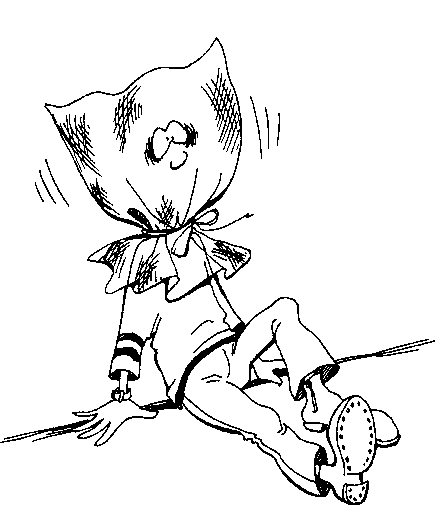 Узнайте о панике больше. Уже одно то, что Вы будете обладать полной информацией о панике, поможет сделать большой шаг к избавлению от паники и панического расстройства. Избегайте курение и кофеин. Курение и кофеин могут спровоцировать приступы паники у впечатлительных людей. Научитесь управлять своим дыханием. Научившись управлять дыханием с помощью техник глубокого дыхания, Вы развиваете навык, необходимый Вам для того, чтобы успокоиться в минуты волнения и тем самым избежать панической атаки.Практикуйте методы релаксации.Вы просто не можете быть расслабленными и в то же время испытывать панику. Как результат, научившись расслабляться, Вы прогоните панику навсегда.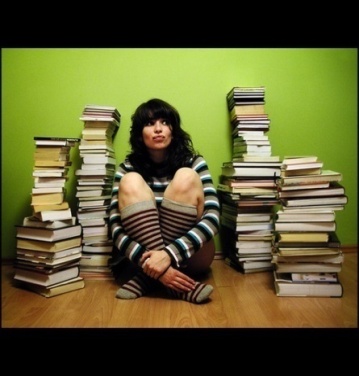 Сам по себе панический приступ никакой реальной опасности для здоровья не представляет.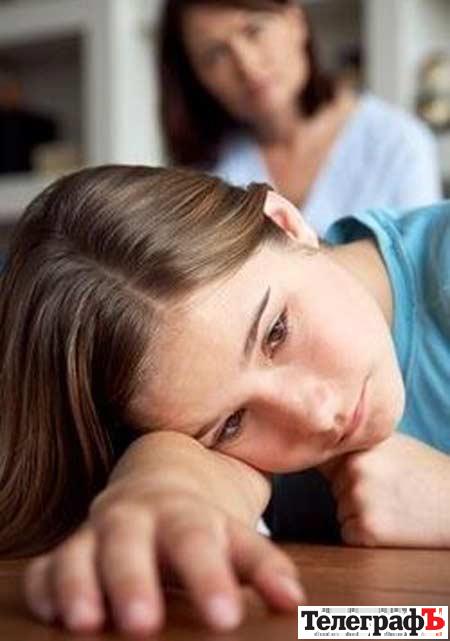 Панические расстройства при своевременном и адекватном врачебном вмешательстве полностью излечимы, однако, без лечения эта болезнь может привести к тяжелым последствиям в виде социальной изоляции, потери трудоспособности и, в конечном итоге, к существенному снижению качества жизни.Лечение панического расстройства тем эффективнее, чем раньше оно начато.Паническое расстройство:причины, симптомы и способы лечения.МОУ СОШ пос.Искателей2011 г.Паническое расстройствоПаническое расстройство - тип тревожного расстройства, при котором больные страдают от частых, периодических приступов паники.Приступ паники может произойти в любое время и в любом месте. Приступ паники обычно определяют как внезапное ощущение сильнейшего страха.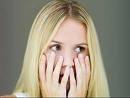 Панические расстройства могут продолжаться от нескольких месяцев до нескольких лет, в зависимости от тяжести заболевания и выбранного лечения, причем начало заболевания приходится на отрочество и юность.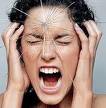 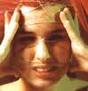 Картины болезни включает многочисленные соматические симптомы:- одышка, чувство нехватки воздуха;- учащение сердцебиения;- боль или чувство дискомфорта в грудной клетке;- головокружение, головные боли;- ощущение внутренней дрожи;- чувство слабости, ватности рук и ног;- потливость;- чувство тошноты;- чувство боли в области желудка;- чувство онемения, покалывания в различных частях тела;- приливы жара или озноба.Отмечается ряд симптомов измененного психического реагирования:- ощущение нереальности происходящего вокруг;- ощущение собственной измененности;- фобические проявления в виде интенсивной тревоги разного содержания;- страх утраты контроля, страх потери сознания, удушья, остановки сердца, страх сойти с ума.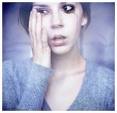 Причины приступов паники и панического расстройстваХотя точные причины приступов паники и панического расстройства остаются неясными, тенденция к паническим атакам часто берет начало в семье. Также наблюдается связь с важными переходными моментами в жизни, такими как окончание учебного заведения и выход на работу, вступление в брак, рождение ребенка. Сильный стресс, такой как смерть близкого человека, развод или потеря работы могут также вызвать приступ паники.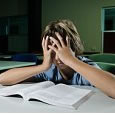 У кого оно возникает?Паническое расстройство весьма распространено. Обычно заболевание начинается в конце второго - начале третьего десятилетия жизни и может развиваться как у мужчин, та к и у женщин. Однако, женщины составляют большинство больных с паническим расстройством – 75 %.